נספח ד - משפט המלך: דף עבודה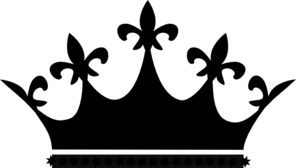 י וַיֹּאמֶר שְׁמוּאֵל אֵת כָּל דִּבְרֵי ה' אֶל הָעָם הַשֹּׁאֲלִים מֵאִתּוֹ מֶלֶךְ. יא וַיֹּאמֶר: 'זֶה יִהְיֶה מִשְׁפַּט הַמֶּלֶךְ אֲשֶׁר יִמְלֹךְ עֲלֵיכֶם – אֶת בְּנֵיכֶם יִקָּח וְשָׂם לוֹ בְּמֶרְכַּבְתּוֹ וּבְפָרָשָׁיו וְרָצוּ לִפְנֵי מֶרְכַּבְתּוֹ, יב וְלָשׂוּם לוֹ שָׂרֵי אֲלָפִים וְשָׂרֵי חֲמִשִּׁים וְלַחֲרֹשׁ חֲרִישׁוֹ וְלִקְצֹר קְצִירוֹ וְלַעֲשׂוֹת כְּלֵי מִלְחַמְתּוֹ וּכְלֵי רִכְבּוֹ. יג וְאֶת בְּנוֹתֵיכֶם יִקָּח לְרַקָּחוֹת וּלְטַבָּחוֹת וּלְאֹפוֹת. יד וְאֶת שְׂדוֹתֵיכֶם וְאֶת כַּרְמֵיכֶם וְזֵיתֵיכֶם הַטּוֹבִים יִקָּח וְנָתַן לַעֲבָדָיו. טו וְזַרְעֵיכֶם וְכַרְמֵיכֶם יַעְשֹׂר וְנָתַן לְסָרִיסָיו וְלַעֲבָדָיו. טז וְאֶת עַבְדֵיכֶם וְאֶת שִׁפְחוֹתֵיכֶם וְאֶת בַּחוּרֵיכֶם הַטּוֹבִים וְאֶת חֲמוֹרֵיכֶם יִקָּח וְעָשָׂה לִמְלַאכְתּוֹ. יז צֹאנְכֶם יַעְשֹׂר, וְאַתֶּם תִּהְיוּ לוֹ לַעֲבָדִים. יח וּזְעַקְתֶּם בַּיּוֹם הַהוּא מִלִּפְנֵי מַלְכְּכֶם אֲשֶׁר בְּחַרְתֶּם לָכֶם, וְלֹא יַעֲנֶה ה' אֶתְכֶם בַּיּוֹם הַהוּא.'בקטע חוזרות שתי סיומות המעידות על שייכות: XXXכם, XXXיו – סמנו כל אחד מהם בצבע אחר.סמנו בצבע אחד מילה מנחה בקטע, כמה פעמים היא מופיעה?סמנו בצבע נוסף לפחות חמישה דברים שהמלך ייקח לעם.